О проведении бесплатного вебинара с налогоплательщиками Межрайонная ИФНС России № 9 по Архангельской области и Ненецкому автономному округу сообщает, о проведении 05 августа 2021 года вебинара по выдаче квалифицированной электронной подписи (КЭП).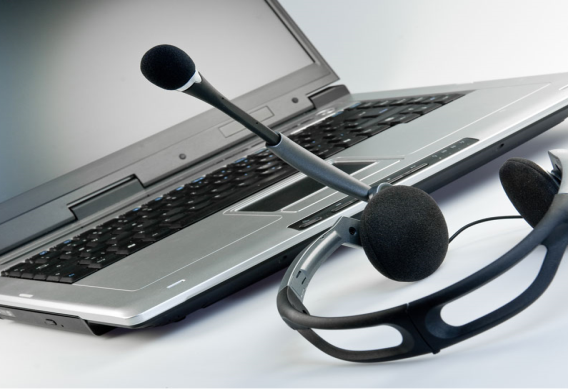 Налоговые органы с 01 июля 2021 года оказывают новую услугу – выдача бесплатной квалифицированной электронной подписи для юридических лиц (лиц, имеющих право действовать от имени юридического лица без доверенности), индивидуальных предпринимателей и нотариусов.05 августа 2021 года в 11.00 УФНС России по Архангельской области и Ненецкому автономному округу и компания «Тензор» проводят совместный вебинар, на котором налогоплательщикам разъяснят:кто и как может получить КЭП;какие документы для этого необходимы;где приобрести носитель цифровой информации для записи ключа и сертификата подписи.Слушатели также смогут получить ответы на вопросы, касающиеся получения квалифицированной электронной подписи.Для участия в вебинаре необходимо:- подготовить компьютер с интернетом скоростью не меньше 2 Мбит/с и браузером Chrome;- перейти по ссылке - https://w.sbis.ru/webinar/8e8ae12c-a260-41e7-89d1-2e05cbd29d2f;- за 15 минут до начала зайти в личный кабинет на online.sbis.ru, нажать на оповещение в верхней части экрана и выбрать «Присоединиться».Задать вопросы по теме проводимого вебинара можно непосредственно в ходе его проведения или предварительно – на стартовой странице.